患者の退院フォーム テンプレート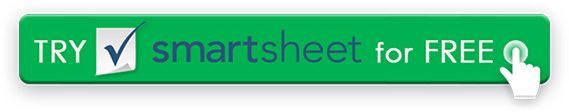 病院名患者の退院形態患者の退院形態患者の退院形態患者の退院形態患者の退院形態患者の退院形態患者の退院形態患者の退院形態ロゴロゴロゴロゴ123 メインストリート123 メインストリート123 メインストリート患者名患者名患者名患者名受入日受入日ロゴロゴロゴロゴハミルトン,OH 44416ハミルトン,OH 44416ハミルトン,OH 44416ロゴロゴロゴロゴ電話：  電話：  電話：  患者 ID患者 ID患者 ID患者 ID退院日退院日ロゴロゴロゴロゴファクシミリ：  ファクシミリ：  ファクシミリ：  ロゴロゴロゴロゴ電子メール電子メール電子メール医師の承認医師の承認医師の承認医師の承認次の検診の日次の検診の日ロゴロゴロゴロゴウェブウェブウェブロゴロゴロゴロゴロゴロゴロゴロゴ入学理由入学理由入学理由入学理由入学理由入学時の診断入学時の診断入学時の診断入学時の診断治療の概要治療の概要治療の概要治療の概要退院の理由退院の理由退院の理由退院の理由退院の理由放電時の診断放電時の診断放電時の診断放電時の診断さらなる治療計画さらなる治療計画さらなる治療計画さらなる治療計画患者の連絡先情報患者の連絡先情報患者の連絡先情報患者の連絡先情報薬薬薬薬投与量投与量量周波数終了日住所住所住所住所電話電話電話電話電子メール電子メール電子メール電子メール署名署名署名署名筆記筆記筆記筆記筆記筆記患者の状態患者の状態患者の状態死者転送終了署名の日付署名の日付署名の日付署名の日付免責事項Web サイト上で Smartsheet から提供される記事、テンプレート、または情報は参照用です。情報を最新かつ正確に保つよう努めていますが、当サイトまたはウェブサイトに含まれる情報、記事、テンプレート、関連するグラフィックスに関する完全性、正確性、信頼性、適合性、または可用性について、明示または黙示的ないかなる表明も保証も行いません。したがって、そのような情報に対する信頼は、お客様の責任で厳重に行われます。